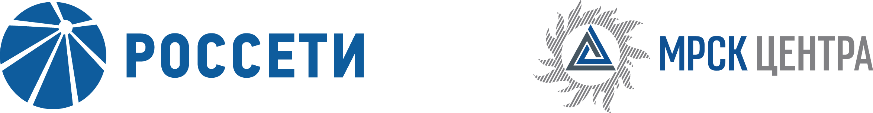 Уведомление №1об изменении условий извещения и конкурсной документации открытого одноэтапного конкурса без предварительного квалификационного отбора на право заключения Договора на выполнение строительно-монтажных работ с поставкой оборудования по модернизации ПС 35кВ Большое Село, ПС 35кВ Брейтово, ПС 35кВ Середа, ПС 35кВ Обнора, ПС 35кВ Белое, ПС 35кВ Ермаково, ПС 35кВ Дубки в части систем РЗА, телемеханики, первичного оборудования, каналов связи (программа АСТУ) для нужд ПАО «МРСК Центра» (филиала «Ярэнерго»),(опубликовано на официальном сайте Российской Федерации для размещения информации о размещении заказов www.zakupki.gov.ru, копия публикации на электронной торговой площадке ПАО «Россети» www.rosseti.ru №31806421928 от 26.04.2018 года, а также на официальном сайте ПАО «МРСК Центра» www.mrsk-1.ru в разделе «Закупки)Организатор конкурса ПАО «МРСК Центра», расположенный по адресу: РФ, 127018, г. Москва, 2-я Ямская ул., д. 4, (контактное лицо: Стоцкая Елена Юрьевна, контактный телефон (4722) 30-41-44), на основании протокола от 16.05.2018 года № 0221-ИА-18-1 вносит изменения в извещение и конкурсную документацию открытого одноэтапного конкурса без предварительного квалификационного отбора на право заключения Договора на выполнение строительно-монтажных работ с поставкой оборудования по модернизации ПС 35кВ Большое Село, ПС 35кВ Брейтово, ПС 35кВ Середа, ПС 35кВ Обнора, ПС 35кВ Белое, ПС 35кВ Ермаково, ПС 35кВ Дубки в части систем РЗА, телемеханики, первичного оборудования, каналов связи (программа АСТУ) для нужд ПАО «МРСК Центра» (филиала «Ярэнерго»).Внести изменения в текст извещения и конкурсную документацию и изложить в следующей редакции:Дата и время окончания срока приема заявок: 01.06.2018 12:00 [GMT +3]Дата и время окончания срока публикации протокола вскрытия конвертов: 01.06.2018 23:00 [GMT +3]Дата окончания срока рассмотрения заявок: 22.06.2018 12:00 [GMT +3]Дата окончания срока подведения итогов: 25.06.2018 12:00 [GMT +3]Пункт 3.6.1.1 Конкурсной документации: «…Заявки на ЭТП могут быть поданы до 12 часов 00 минут «01» июня 2018 года …»Пункт 3.13.1 Конкурсной документации: «…Подписание Протокола о результатах конкурса назначается (предварительно) на «25» июня 2018 года. Конкурсная комиссия вправе продлить данный срок в большую сторону. Точное время и место подписания Протокола о результатах конкурса указывается в уведомлении Победителю. Протокол о результатах конкурса должен быть подписан уполномоченными на это представителями Организатора и Победителя…»Примечание:По отношению к исходной редакции извещения и конкурсной документации открытого одноэтапного конкурса без предварительного квалификационного отбора на право заключения Договора на выполнение строительно-монтажных работ с поставкой оборудования по модернизации ПС 35кВ Большое Село, ПС 35кВ Брейтово, ПС 35кВ Середа, ПС 35кВ Обнора, ПС 35кВ Белое, ПС 35кВ Ермаково, ПС 35кВ Дубки в части систем РЗА, телемеханики, первичного оборудования, каналов связи (программа АСТУ) для нужд ПАО «МРСК Центра» (филиала «Ярэнерго») внесены следующие изменения:изменены крайний срок подачи конкурсных заявок, дата рассмотрения предложений и подведения итогов закупки.	В части, не затронутой настоящим уведомлением, Участники руководствуются извещением и конкурсной документацией открытого одноэтапного конкурса без предварительного квалификационного отбора на право заключения Договора на выполнение строительно-монтажных работ с поставкой оборудования по модернизации ПС 35кВ Большое Село, ПС 35кВ Брейтово, ПС 35кВ Середа, ПС 35кВ Обнора, ПС 35кВ Белое, ПС 35кВ Ермаково, ПС 35кВ Дубки в части систем РЗА, телемеханики, первичного оборудования, каналов связи (программа АСТУ) для нужд ПАО «МРСК Центра» (филиала «Ярэнерго»), (опубликовано на официальном сайте Российской Федерации для размещения информации о размещении заказов www.zakupki.gov.ru, копия публикации на электронной торговой площадке ПАО «Россети» www.rosseti.ru  №31806421928 от 26.04.2018 года, а также на официальном сайте ПАО «МРСК Центра» www.mrsk-1.ru в разделе «Закупки).Председатель конкурсной комиссии -заместитель генерального директора по инвестиционной деятельности ПАО «МРСК Центра»	Д.В. Скляров